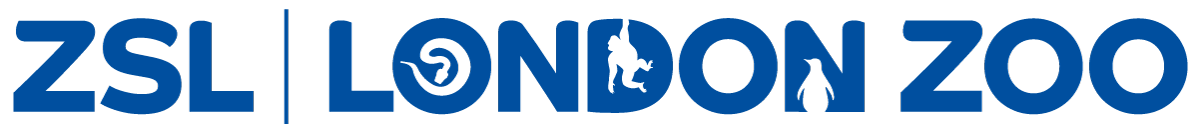 ZSL Animal Careers Conference – 16th April 2020Fully-Funded Place Application FormWe are offering fifteen fully-funded places for students who would like to attend this conference. These places will be fully subsidised and free to the student. To be eligible for one of these places, you must be in full-time education and either in receipt of free school meals or of a government university maintenance grant. ZSL reserves the right to check this with your education provider.To apply for a fully-funded place at the ZSL Animal Careers Conference, please complete this application form and email it to zooacademylz@zsl.org. Assuming applicants are eligible, we will be selecting interested and enthusiastic students who we think will gain most from attending the day so try to make this come across in your answers. Please write as much as you feel necessary, but use the opportunity to make yourself stand out!The closing date for all fully-funded places is 29th February 2020. Applications received after this date will not be valid. Applicants will hear if they have been successful after 9th March 2020.Name Date of Birth Email Address School or University What are you currently studying? What do you see yourself doing as a career in the future? Why do you want to attend the ZSL Animal Careers Conference? What do you think you will gain from the ZSL Animal Careers Conference? I confirm that I am in full-time education  NB. We reserve the right to confirm this with your education provider)I confirm that I am in receipt of free school meals or a government university maintenance grant NB. We reserve the right to confirm this with your education provider)Signature Print Date 